  الفيدرالية الجزائرية لكرة القدم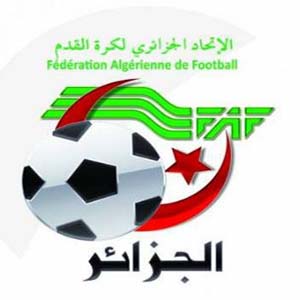 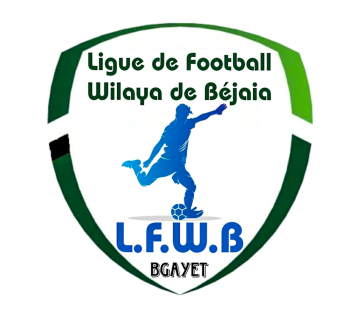                                Fédération Algérienne de Footballرابطة كرة القدم لولاية بجاية                             Ligue de Football de la Wilaya de BéjaiaDIRECTION DES COMPETITIONSHONNEURPROGRAMMATION  08° JOURNEEVENDREDI 29 DECEMBRE 2023**********************************PROGRAMMATION  MATCH DE RETARDMARDI 02 JANVIER 2024**********************************PRE-HONNEURPROGRAMMATION  08° JOURNEESAMEDI 30 DECEMBRE 2023&&&&&&&&&&&&&&&&&&&&&JEUNES GROUPE « 1 »PROGRAMMATION 04° JOURNEEMERCREDI 27 DECEMBRE 2023**********************************PROGRAMMATION 05° JOURNEESAMEDI 30 DECEMBRE 2023DIMANCHE 31 JANVIER 2024**********************************PROGRAMMATION 06° JOURNEEMERCREDI 03 JANVIER 2024&&&&&&&&&&&&&&&&&&&&&JEUNES GROUPE « 2 »PROGRAMMATION 05° JOURNEEMERCREDI 27 DECEMBRE 2023**********************************PROGRAMMATION 06° JOURNEEDIMANCHE 31 DECEMBRE 2023**********************************PROGRAMMATION 07° JOURNEEMERCREDI 03 JANVIER 2024&&&&&&&&&&&&&&&&&&&&&JEUNES GROUPE « 3 »PROGRAMMATION 04° JOURNEEJEUDI 28 DECEMBRE 2023**********************************PROGRAMMATION 05° JOURNEEDIMANCHE 31 DECEMBRE 2023**********************************PROGRAMMATION 06° JOURNEEMERCREDI 03 JANVIER 2024&&&&&&&&&&&&&&&&&&&&JEUNES GROUPE « A »PROGRAMMATION 05° JOURNEEMARDI 26 DECEMBRE 2023**********************************PROGRAMMATION 06° JOURNEEVENDREDI 29 JANVIER 2024**********************************PROGRAMMATION 07° JOURNEELUNDI 01 JANVIER 2024**********************************PROGRAMMATION 08° JOURNEEJEUDI 04 JANVIER 2024&&&&&&&&&&&&&&&&&&&JEUNES GROUPE « B »PROGRAMMATION 05° JOURNEEMARDI 26 DECEMBRE 2023MERCREDI 27 DECEMBRE 2023**********************************PROGRAMMATION 06° JOURNEESAMEDI 30 DECEMBRE 2023LUNDI 01 JANVIER 2024**********************************PROGRAMMATION 07° JOURNEEMARDI 02 JANVIER 2024JEUDI 04 JANVIER 2024&&&&&&&&&&&&&&&&&&&JEUNES GROUPE « C »PROGRAMMATION 5° JOURNEEMARDI 26 DECEMBRE 2023**********************************PROGRAMMATION 6° JOURNEEVENDREDI 29 DECEMBRE 2023**********************************PROGRAMMATION 7° JOURNEELUNDI 01 JANVIER 2024**********************************PROGRAMMATION 8° JOURNEEJEUDI 04 JANVIER 2024**********************************NB : La LFWB invite les clubs du championnat de Wilaya à observer une minute de silence avant le début des rencontres comptant pour les journées programmées les 29 et 30 décembre, en hommage aux joueurs du MC El Bayadh décédés lors  l’accident de la route survenu le 20 décembre dernier.StadesRencontresRencontresHorairesM’CISNAO M’CisnaCRB Aokas 14 H 30OUED GHIRCR MellalaNC Bejaia 14 H 30BENAL. PRINCIPALJS I. OuazzougJS Melbou 14 H 30BEJAIA NACERIAUS Soummam AS Oued Ghir 14 H 30BENI MANSOURUS Beni Mansour JSB Amizour 14 H 30BARBACHAARB BarbachaRC Seddouk14 H 30StadesRencontresRencontresHorairesBEJAIA NACERIANC BejaiaO M’Cisna14 H 00StadesRencontresRencontresHorairesBENAL. PRINCIPALJS BejaiaOC Akfadou15 H 00FARAOUNO FeraounIRB Bouhamza14 H 00AIT SMAILAS Ait Smail OS Tazmalt14 H 00ADEKARJST AdekarNRB Smaoun14 H 00SMAOUNES SmaounCS P. Civile14 H 00EXEMPTWRB OuzellageunWRB OuzellageunWRB OuzellageunStades		Rencontres		RencontresU19U17U15AOKASCRB AokasNC Bejaia10 H 3012 H 3014 H 00BEJAIA NACERIAJS BejaiaJS Melbou09 H 3011 H 3013 H 00S.E.TENINEAS S.E.TenineJS I. Ouazzoug10 H 3012 H 3014 H 00AIT SMAILAS Ait SmailUS Soummam10 H 3012 H 3014 H 00EXEMPTCS P. CivileCS P. CivileCS P. CivileCS P. CivileCS P. CivileStades		Rencontres		RencontresU19U17U15AOKASCRB AokasJS Bejaia 10 H 3012 H 0014 H 00BENAL. PRINCIPALUS Soummam AS S.E.Tenine09 H 3011 H 3013 H 00Stades		Rencontres		RencontresU19U17U15BENAL. ANNEXE                                                                                                          JS I. OuazzougJS Melbou10 H 0012 H 0013 H 30BEJAIA NACERIANC BejaiaCS P. Civile09 H 3011 H 3013 H 00EXEMPTAS Ait SmailAS Ait SmailAS Ait SmailAS Ait SmailAS Ait SmailStades		Rencontres		RencontresU19U17U15BEJAIA NACERIAJS Bejaia  JS I. Ouazzoug 09 H 3011 H 3013 H 00BENAL. ANNEXE                                                                                                          CS P. Civile CRB Aokas 10 H 0012 H 0013 H 30MELBOUJS MelbouUS Soummam10 H 3012 H 0014 H 00AIT SMAILAS Ait Smail NC Bejaia 10 H 3012 H 0014 H 00EXEMPTAS S.E.TenineAS S.E.TenineAS S.E.TenineAS S.E.TenineAS S.E.TenineStades		Rencontres		RencontresU19U17U15AMIZOURJSB AmizourES Smaoun10 H 3012 H 3014 H 00BARBACHAARB BarbachaJSA Amizour10 H 3012 H 3014 H 00OUED GHIRAS Oued GhirCR Mellala10 H 3012 H 3014 H 00FERAOUNO FeraounOC Akfadou10 H 3012 H 3014 H 00SMAOUNNRB SmaounJST Adekar10 H 3012 H 3014 H 00Stades		Rencontres		RencontresU19U17U15SMAOUNES Smaoun ARB Barbacha 10 H 3012 H 0014 H 00OUED GHIRCR Mellala O Feraoun 10 H 3012 H 0014 H 00AKFADOUOC AkfadouJSB Amizour10 H 3012 H 0014 H 00AMIZOURJSA Amizour NRB Smaoun10 H 3012 H 0014 H 00ADEKARJST Adekar AS Oued Ghir 10 H 3012 H 0014 H 00Stades		Rencontres		RencontresU19U17U15FERAOUNO Feraoun JST Adekar10 H 3012 H 0014 H 00AKFADOUOC AkfadouES Smaoun 10 H 3012 H 0014 H 00AMIZOURJSB Amizour CR Mellala10 H 3012 H 0014 H 00SMAOUNNRB Smaoun ARB Barbacha 10 H 3012 H 0014 H 00OUED GHIRAS Oued GhirJSA Amizour10 H 3012 H 0014 H 00Stades		Rencontres		RencontresU19U17U15AIT R’ZINERC Ighil AliRC Seddouk/11 H 0012 H 30OUZELLAGUENWRB Ouzellaguen US Beni Mansour10 H 3012 H 0013 H 30BOUHAMZAIRB BouhamzaOS Tazmalt10 H 3012 H 0013 H 30TIMEZRITES TimezritCRB Ait R’Zine10 H 3012 H 0013 H 30BENI MAOUCHEES Beni MaoucheO M’Cisna10 H 3012 H 0013 H 30Stades		Rencontres		RencontresU19U17U15AIT R’ZINECRB Ait R’Zine ES Beni Maouche 10 H 3012 H 0013 H 30SEDDOUKRC SeddoukUS Beni Mansour10 H 3012 H 0013 H 30M’CISNAO M’Cisna IRB Bouhamza 10 H 3012 H 0013 H 30TIMEZRITES TimezritWRB Ouzellaguen10 H 3012 H 0013 H 30TAZMALTOS TazmaltRC Ighil Ali/11 H 0012 H 30Stades		Rencontres		RencontresU19U17U15AIT R’ZINERC Ighil Ali O M’Cisna /11 H 0012 H 30BENI MANSOURUS Beni Mansour OS Tazmalt10 H 3012 H 0013 H 30BOUHAMZAIRB BouhamzaCRB Ait R’Zine10 H 3012 H 0013 H 30OUZELLAGUENWRB OuzellaguenRC Seddouk10 H 3012 H 0013 H 30BENI MAOUCHEES Beni MaoucheES Timezrit10 H 3012 H 0013 H 30Stades		Rencontres		RencontresU17U15AOKASJSC AokasJS Djoua10 H 3012 H 00BEJAIA NACERIAAWFS BejaiaASTW Bejaia09 H 3011 H 00BENAL. ANNEXEAS TaassastAJT Bejaia09 H 3011 H 00BENAL. ANNEXEASC BejaiaJS Tamridjet 12 H 3014 H 00EXEMPTES MelbouES MelbouES MelbouES MelbouStades		Rencontres		RencontresU17U15BEJAIA ANNEXEASTW Bejaia ASC Bejaia 14 H 3016 H 00BENAL. PRINCIPALAJT Bejaia AWFS Bejaia 09 H 3011 H 00DARGUINAJS TamridjetES Melbou10 H 0011 H 30TICHYJS DjouaAS Taassast14 H 3016 H00EXEMPTJSC AokasJSC AokasJSC AokasJSC AokasStades		Rencontres		RencontresU17U15MELBOUES Melbou ASTW Bejaia11 H 0012 H 30TICHYJS DjouaAJT Bejaia 12 H 0013 H 30AOKASJSC Aokas JS Tamridjet11 H 0012 H 30BEJAIA NACERIAASC Bejaia AWFS Bejaia 09 H 3011 H 00EXEMPTAS TaassastAS TaassastAS TaassastAS TaassastStades		Rencontres		RencontresU17U15BEJAIA NACERIAASTW BejaiaJSC Aokas09 H 3011 H 00BEJAIA NACERIAAWFS Bejaia ES Melbou 12 H 3014 H 00DARGUINAJS Tamridjet AS Taassast11 H 0012 H 30EXEMPTJS DjouaJS DjouaJS DjouaJS DjouaStades		Rencontres		RencontresU17U15KENDIRAUS KendiraUST Bejaia11 H 0012 H 30S.E.TENINEAEF SahelWA Tala Hamza11 H 0012 H 30OUED GHIREF IbourassenCR Bejaia11 H 0012 H 30Stades		Rencontres		RencontresU17U15BEJAIA ANNEXEMC BejaiaGouraya Bejaia09 H 3011 H 00BEJAIA ANNEXEGC BejaouiBC El Kseur12 H 3014 H 00Stades		Rencontres		RencontresU17U15EL KSEURBC El Kseur AEF Sahel 11 H 0012 H 30OUED GHIRWA Tala Hamza US Kendira 11 H 3013 H 00BEJAIA NACERIACR BejaiaGC Bejaoui13 H 0014 H 30BEJAIA ANNEXEUST Bejaia MC Bejaia13 H 0014 H 30Stades		Rencontres		RencontresU17U15BEJAIA ANNEXEGouraya Bejaia EF Ibourassen10 H 0011 H 30Stades		Rencontres		RencontresU17U15KENDIRAUS KendiraBC El Kseur11 H 0012 H 30S.E.TENINEAEF SahelCR Bejaia11 H 0012 H 30BEJAIA ANNEXEMC Bejaia WA Tala Hamza10 H 0011 H 30Stades		Rencontres		RencontresU17U15BEJAIA ANNEXEUST BejaiaGouraya Bejaia09 H 3011 H 00BEJAIA ANNEXEGC Bejaoui EF Ibourassen12 H 3014 H 00Stades		Rencontres		RencontresU17U15AKFADOUO TibaneEl Flaye ACS12 H 0013 H 30M’CISNAO BiziouRSC Akhenak11 H 0012 H 30SIDI AICHOS TinebdarJS Ichelladhen12 H 0013 H 30BOUDJELLILCS BoudjellilJS Chemini11 H 0012 H 30BOUHAMZAAS BouhamzaEC Adekar11 H 0012 H 30Stades		Rencontres		RencontresU17U15SIDI AICHEl Flaye ACSO Biziou10 H 0011 H 30CHEMINIJS CheminiO Tibane10 H 0011 H 30LAAZIBJS IchelladhenAS Bouhamza10 H 0011 H 30SEDDOUKRSC Akhenak OS Tinebdar10 H 0011 H 30ADEKAREC Adekar ACS Boudjellil10 H 0011 H 30Stades		Rencontres		RencontresU17U15SIDI AICHEl Flaye ACSRSC Akhenak12 H 0013 H 30AKFADOUO TibaneEC Adekar 12 H 0013 H 30BOUHAMZAAS BouhamzaOS Tinebdar 11 H 0012 H 30BOUDJELLILCS BoudjellilJS Ichelladhen11 H 0012 H 30M’CISNAO BiziouJS Chemini 11 H 0012 H 30Stades		Rencontres		RencontresU17U15SIDI AICHOS TinebdarCS Boudjellil 12 H 0013 H 30BOUHAMZAAS BouhamzaRSC Akhenak 11 H 0012 H 30CHEMINIJS CheminiEl Flaye ACS11 H 0012 H 30LAAZIBJS Ichelladhen O Tibane11 H 0011 H 30ADEKAREC Adekar O Biziou11 H 3013 H 00